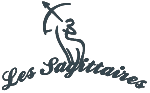 La Compagnie de Tir à l’Arc Les Sagittaires de Seynodsont heureux de vous inviter à leur concours en Salle qui aura lieu les 16 et 17 décembre 2017Au gymnase Collège le Semnoz – Parking de l’Ile Bleue Avenue Jean Clerc, Seynod 74600 Annecy (parcours fléché) Coordonnées GPS : 48.514581 2.1715331Concours 2 x 18 mètres, qualificatif aux championnats de FranceRythme ABCD, sans finales2 départs : le samedi soir et le dimanche après midiLa forme de l’entrainement : A distance sur cible avec dans ce cas la durée de l’entrainement choisie par l’organisateur : minimum 20 minutes, maximum 45 minutesLes tirs pour les arcs classiques s’effectueront sur blason de 40cm, pour les arcs à poulies sur tri-spots verticaux de 40cmLes tireurs classiques souhaitant tirer sur tri-spots le signaleront à l’inscription. Aucune modification ne sera acceptée au greffe. Attention : 1 cible attribuée aux Poussins par départ. ARBITRES : SAINT MARTIN ANDRE – REYMONDIER VERONIQUE – RICHEZ PATRICIAINSCRIPTIONSPoussins, Benjamins, Minimes : 6 €urosAutres Catégories : 9 €urosGreffe : Licence papier ou dématérialisée avec photo ou justificatif officiel d’identitéTirs : Tenue réglementaire et chaussures de sports exigéesPodium : Tenue blanche ou de Club exigéeUne buvette avec sandwichs et boissons sera à votre disposition durant toute la compétitionLes inscriptions sont à renvoyer au plus tard le 11 Décembre 2017 par mail à : concourssagittaires@gmail.comHORAIRESSAMEDI SOIRDIMANCHE APRES MIDIOuverture du Greffe18 h 0012 h 30Entrainement 40 min à distance sur cibles18 h 3013 h 00Début du concours19 h 3014 h 00